ПРОЄКТ (8)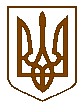 Білокриницька сільська радаРівненського району Рівненської областіВИКОНАВЧИЙ КОМІТЕТРІШЕННЯчервня   2021  року                                                                                          № Про затвердження плану заходів щодо реалізації в Білокриницькій сільській раді соціального проекту «Активні парки – локації здорової України» на 2021 рікНа виконання Указу Президента України від 17 грудня 2020 року                        № 574/2020 «Про започаткування соціального проекту «Активні парки – локації здорової України», постанови Кабінету Міністрів України від 07 квітня                  2021 року № 326 «Про затвердження Положення про соціальний проект «Активні парки – локації здорової України», розпорядження голови Рівненської обласної державної адміністрації від 21.05.2021 року №392 «Про затвердження плану заходів щодо реалізації в Рівненській області соціального проекту «Активні парки – локації здорової України» на 2021 рік», керуючись ст. 26 Закону України «Про місцеве самоврядування в Україні», виконавчий комітет сільської радиВ И Р І Ш И В:Затвердити план заходів щодо реалізації в Білокриницькій сільській раді соціального проекту «Активні парки – локації здорової України» на               2021 рік (далі – план заходів) згідно з додатком.Начальнику відділу освіти, сім’ї, молоді, спорту, культури та туризму забезпечити виконання плану заходів.Контроль за виконання даного рішення покласти на члена виконавчого комітету, С. Мельничук та заступника сільського голови з питань діяльності виконавчих органів, В. Шкабару.  Сільський голова                                                                    Тетяна ГОНЧАРУКДодаток 1до проєкту рішення виконавчого комітету
Білокриницької сільської  ради
від  червня 2021  р.  № ПЛАН ЗАХОДІВз підготовки та відзначення 25-ї річниці Конституції України на території Білокриницької сільської радиКеруючий справами (секретар) виконавчого комітету                                                                Олена ПЛЕТЬОНКА№ п/пНайменування заходуСтрок виконанняВідповідальні за виконання1Започаткувати нові форми залучення різних груп населення, у тому числі людей з інвалідністю, до оздоровчої рухової активності у місцях масового відпочинку:організація рухливих ігор з елементами видів спорту за участю провідних спортсменів;організація спортивних заходів, вікторин та інших інтелектуальних завдань на спортивну тематику, естафет, фестивалів;проведення занять щодо ознайомлення з різними видами спорту та рухової активності, майстер-класів та показових виступів спортсменів, організація онлайн-тренувань;виконання комплексів фізичних вправ помірної інтенсивності для учасників без спеціальної підготовки;проведення культурно-розважальних програм, фізкультурно-оздоровчих заходів («Мама, тато, я – спортивна сім’я» тощо);демонстрація спортивного інвентарю для різних видів спорту та інших засобів з оздоровчої рухової активності;проведення рекреаційних спортивних занять для дітей з особливими потребамиУпродовж рокуНачальник відділу освіти, сім’ї, молоді, спорту, культури та туризму2Забезпечити безперешкодний доступ населення, у тому числі людей з інвалідністю, до спортивних споруд та місць для занять різними видами рухової активностіУпродовж рокуНачальник відділу освіти, сім’ї, молоді, спорту, культури та туризму3Сприяти наповненню контентом онлайн-платформи соціального проекту для консультацій, обміну досвідом, пропозиціями між фахівцями сфери фізичної культури і спорту та учасниками активного відпочинкуУпродовж рокуНачальник відділу освіти, сім’ї, молоді, спорту, культури та туризму4Сприяти поширенню у засобах масової інформації соціальної реклами щодо пропаганди здорового способу життя, рухової активності та висвітлення заходів у межах реалізації соціального проектуУпродовж рокуНачальник відділу освіти, сім’ї, молоді, спорту, культури та туризму